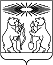 АДМИНИСТРАЦИЯ СЕВЕРО-ЕНИСЕЙСКОГО РАЙОНА ПОСТАНОВЛЕНИЕгп Северо-ЕнисейскийО внесении изменений в постановление администрации Северо-Енисейского района «Об утверждении муниципальной программы «Система социальной защиты граждан в Северо-Енисейском районе»	В соответствии со статьей 179 Бюджетного кодекса Российской Федерации, статьей 15 Федерального закона от 06.10.2003 №131-ФЗ «Об общих принципах организации местного самоуправления в Российской Федерации», на основании статьи 19.1 Положения о бюджетном процессе в Северо-Енисейском районе, утвержденного решением Северо-Енисейского районного Совета депутатов от 30.09.2011 № 349-95, руководствуясь  постановлением администрации Северо-Енисейского района от 29.07.2013 № 364-п «Об утверждении Порядка принятия решений о разработке муниципальных программ Северо-Енисейского района, их формирования и реализации», распоряжением администрации Северо-Енисейского района от 30.07.2013 № 650-ос «Об утверждении перечня муниципальных программ Северо-Енисейского района, предполагаемых к финансированию с 2014 года», руководствуясь пунктом 6 статьи 11, статьей 34 Устава Северо-Енисейского района ПОСТАНОВЛЯЮ:1.Внести в постановление администрации Северо-Енисейского района от 21.10.2013 № 527-п «Об утверждении муниципальной программы «Система социальной защиты граждан в Северо-Енисейском районе» (в редакции постановлений администрации Северо-Енисейского района от 19.12.2013 № 763-п, от 28.02.2014 № 80-п, от 25.04.2014 № 156-п, от 08.05.2014 № 168-п, от 03.06.2014 № 237-п, от 10.07.2014 № 313-п, от 23.07.2014 № 346-п, от 08.09.2014 № 436-п, от 13.11.2014 № 554-п, от 01.12.2014 № 596-п, от 23.12.2014 № 668-п, от 17.04.2015 № 115-п, от 20.05.2015 № 169-п, от 23.06.2015 № 296-п, от 13.07.2015 № 378-п, от 20.08.2015 № 496-п,  от 18.09.2015 № 569-п, от 16.11.2015 № 699-п, от 07.12.2015 №772-п, 18.12.2015 № 831-п, от 03.03.2016 № 86-п, от 08.04.2016 № 177-п, от 30.06.2016 № 419-п, от 07.10.2016 № 674-п, № 674-п, от 11.11.2016 № 757-п, от 08.12.2016 № 830-п, от 14.12.2016 № 86 1-п от 26.01.2017 № 15-п, от 05.05.2017 № 169-п, от  14. 06.2017 №  224- п, от 05.07.2017 № 263-п, от 21.09.2017 № 358-п, от  13.10.2017 № 400-п, от 01.11.2017 № 418-п, от 08.11.2017 № 433-п, от 15.11.2017 № 446-п, от 05.12.2017 № 460-п, 05.12.2017 № 464-п, от 25.12.2017 № 513-п, от 25.12.2017 № 514-п, от 12.01.2018 № 5-п,от 19.01.2018 № 17-п, от 31.01.2018 № 42-п, от 04.05.2018 № 142-п, от 31.10.2018 № 355-п, от 01.11.2018 № 358-п, от 07.12.2018 № 424-п, от 18.12.2018 № 448-п) (далее – постановление) следующие изменения:1) в приложении к постановлению, именуемом «Муниципальная программа «Система социальной защиты граждан в Северо-Енисейском районе» (далее – муниципальная программа):а) строку 9 «Информация по ресурсному обеспечению муниципальной программы, в том числе по годам реализации программы» таблицы «Паспорт муниципальной программы» изложить в следующей редакции:б) приложение 1 к муниципальной программе, именуемое «Информация о ресурсном обеспечении муниципальной программы Северо-Енисейского района» изложить в новой редакции согласно приложению 1 к настоящему постановлению;в) приложение 2 к муниципальной программе, именуемое «Информация об источниках финансирования подпрограмм, отдельных мероприятий муниципальной программы района "Система социальной защиты граждан в Северо-Енисейском районе» изложить в новой редакции согласно приложению 2 к настоящему постановлению;г)   в разделе 1 подпрограммы 4 муниципальной программы строку 8 таблицы «Информация по ресурсному обеспечению подпрограммы, в том числе в разбивке по источникам финансирования на очередной финансовый год и плановый период» изложить в следующей редакции:д) приложение 2 к подпрограмме 4 муниципальной программы, именуемое «Перечень мероприятий подпрограммы с указанием объема средств на их реализацию и ожидаемых результатов» изложить в новой редакции согласно приложению 3 к настоящему постановлению;е) в разделе 1 подпрограммы 5 муниципальной программы строку 8 таблицы «Информация по ресурсному обеспечению подпрограммы, в том числе в разбивке по источникам финансирования на очередной финансовый год и плановый период» изложить в следующей редакции:ж) приложение 2 к подпрограмме 5 муниципальной программы, именуемое «Перечень мероприятий подпрограммы с указанием объема средств на их реализацию и ожидаемых результатов» изложить в новой редакции согласно приложению 4 к настоящему постановлению.2. Разместить постановление на официальном сайте Северо-Енисейского района в информационно-телекоммуникационной сети «Интернет».3. Настоящее постановление вступает в силу после опубликования в газете «Северо-Енисейский Вестник».Главы Северо-Енисейского района					И.М. ГайнутдиновПриложение 1к постановлению администрации района от 06.03.2019 № 82-п«О внесении изменений в постановление администрации Северо-Енисейского района«Об утверждении муниципальной программы «Система социальной защиты граждан в Северо-Енисейском районе» (новая редакция Приложения 1 к муниципальной программе Северо-Енисейского района"Система социальной защиты граждан в Северо-Енисейском районе", утвержденного постановлением администрации Северо-Енисейского района от 21.10.2013 № 527-п)Информация о ресурсном обеспечении муниципальной программы Северо-Енисейского районаПриложение 2к постановлению администрации района от 06.03.2019 № 82-п«О внесении изменений в постановление администрации Северо-Енисейского района«Об утверждении муниципальной программы «Система социальной защиты граждан в Северо-Енисейском районе»"(новая редакция Приложения 2 к муниципальной программе Северо-Енисейского района"Система социальной защиты граждан в Северо-Енисейском районе", утвержденного постановлением администрации Северо-Енисейского района от 21.10.2013 № 527-п)Информацияоб источниках финансирования подпрограмм, отдельных мероприятий муниципальной программы района "Система социальной защиты граждан в Северо-Енисейском районе"Приложение 3к постановлению администрации района  от 06.03.2019 № 82-п«О внесении изменений в постановление администрации Северо-Енисейского района«Об утверждении муниципальной программы «Система социальной защиты граждан в Северо-Енисейском районе» (новая редакция Приложения 2 к подпрограмме «Повышение качества и доступности социальных услуг»,реализуемой в рамках муниципальной программы «Система социальной защиты граждан в Северо-Енисейском районе»,утвержденного постановлением администрации Северо-Енисейского района от 21.10.2013 № 527-п)Перечень мероприятий подпрограммы с указанием объема средств на их реализацию и ожидаемых результатовПриложение 4к постановлению администрации района от 06.03.2019 № 82-п«О внесении изменений в постановление администрации Северо-Енисейского района«Об утверждении муниципальной программы «Система социальной защиты граждан в Северо-Енисейском районе»(новая редакция Приложения 2 к подпрограмме «Обеспечение реализации муниципальной программы»,реализуемой в рамках муниципальной программы «Система социальной защиты граждан в Северо-Енисейском районе»,утвержденного постановлением администрации Северо-Енисейского района от 21.10.2013 № 527-п)Перечень мероприятий подпрограммы с указанием объема средств на их реализацию и ожидаемых результатов«06» марта 2019г.                                                                           № 82-пИнформация по ресурсному обеспечению  муниципальной программы, в том числе по годам реализации программы Всего расходов 633864687,67   руб., в том числе по годам:в 2014 году – 154840978,92 руб.;в 2015 году – 84370014,34 руб.;в 2016 году – 83811869,08 руб;в 2017 году – 85048213,23 руб.;в 2018 году – 56338440,71 руб.;в 2019 году – 57224280,79 руб.;в 2020 году – 56115445,30 руб.;в 2021 году -  56115445,30 руб.из них за счет:средств федерального бюджета 29100,00 руб.в 2014 году – 29100,00 руб.;из них за счет:средств бюджета Красноярского края 351458770,41  руб.:в 2014 году - 87913100,50 руб.;	в 2015 году - 33762100,00руб.;в 2016 году - 34497782,57 руб.;в 2017 году – 35669377,34 руб.;в 2018 году – 40435420,00 руб.;в 2019 году -  40597190,00 руб.;в 2020 году -  39291900,00 руб.;в 2021 году – 39291900,00 руб.средств бюджета Северо-Енисейского района 258712817,26 руб., в том числе:в 2014 году - 66898778,42 руб.;в 2015 году - 47355914,34 руб.;в 2016 году - 46062086,51 руб;в 2017 году – 46018835,89 руб.;в 2018 году – 12303020,71 руб.;в 2019 году – 13227090,79 руб.;в 2020 году -  13423545,30 руб.;в 2021 году -  13423545,30 руб. внебюджетные источники 23664000,00 руб. в том числе:в 2015 году - 3252000,00 руб.;в 2016 году - 3252000,00 руб.;в 2017 году -  3360000,00 руб.;в 2018 году – 3600000,00 руб.;в 2019 году -  3400000,00 руб.;в 2020 году -  3400000,00 руб.;в 2021 году – 3400000,00 руб.Информация по ресурсному обеспечению подпрограммы, в том числе в разбивке по источникам финансирования на очередной финансовый год и плановый периодВсего 105259090,00 руб., в том числе по годам:в 2019 году – 35927090,00 руб.;в 2020 году – 34666000,00 руб.;в 2021 году - 34666000,00 руб.из них за счет:средств бюджета Красноярского края 95059090,00 руб.:в 2019 году – 32527090,00 руб.;в 2020 году – 31266000,00 руб.;в 2021 году -  31266000,00 руб.;внебюджетные источники 10200000,00 руб. в том числе:в 2019 году - 3400000,00 руб.;в 2020 году - 3400000,00 руб.;в 2021 году – 3400000,00 руб. Информация по ресурсному обеспечению подпрограммы, в том числе в разбивке по источникам финансирования на очередной финансовый год и плановый периодВсего 32158865,39 руб., в том числе по годам:в 2019 году – 10666405,05 руб.;в 2020 году -  10746230,17 руб.;в 2021 году -  10746230,17 руб.из них за счет:средств бюджета Красноярского края 23257900,00 руб.:в 2019 году – 7782100,00 руб.;в 2020 году – 7737900,00 руб.;в 2021 году - 7737900,00 руб.; средств бюджета Северо-Енисейского района 8900965,39 руб., в том числе:в 2019 году – 2884305,05 руб.;в 2020 году – 3008330,17 руб.;в 2021 году -  3008330,17 руб.№ п/пСтатусНаименованиепрограммы,подпрограммы, отдельного мероприятияНаименование ГРБСКод бюджетнойклассификацииКод бюджетнойклассификацииКод бюджетнойклассификацииКод бюджетнойклассификации2019 год2020 год2021 годИтого на очередной финансовый год и плановый период№ п/пСтатусНаименованиепрограммы,подпрограммы, отдельного мероприятияНаименование ГРБСГРБСРзПрЦСРВРпланпланпланплан1234567891011121Муниципальная программаСистема социальной защиты граждан в Северо-Енисейском районе всего расходные обязательства по программеХXXX53824280,7952715445,3052715445,30159255171,391Муниципальная программаСистема социальной защиты граждан в Северо-Енисейском районе в том числе по ГРБС1Муниципальная программаСистема социальной защиты граждан в Северо-Енисейском районе отдел социальной защиты населения администрации Северо-Енисейского района452XXX53824280,7952715445,3052715445,30159255171,392Подпрограмма 4Повышениекачества и доступности социальных услугвсего расходные обязательства по подпрограммеХXXX32527090,0031266000,0031266000,0095059090,002Подпрограмма 4Повышениекачества и доступности социальных услугв том числе по ГРБС2Подпрограмма 4Повышениекачества и доступности социальных услуготдел социальной защиты населения администрации Северо-Енисейского района452XХХ32527090,0031266000,0031266000,0095059090,003Подпрограмма 5Обеспечение реализации муниципальной программывсего расходные обязательства по подпрограммеХXXX10666405,0510746230,1710746230,1732158865,393Подпрограмма 5Обеспечение реализации муниципальной программыв том числе по ГРБС3Подпрограмма 5Обеспечение реализации муниципальной программыотдел социальной защиты населения администрации Северо-Енисейского района452XХХ10666405,0510746230,1710746230,1732158865,394Подпрограмма 6Дополнительные меры социальной поддержки гражданвсего расходные обязательства по подпрограммеХXXX9083985,749156415,139156415,1327396816,004Подпрограмма 6Дополнительные меры социальной поддержки гражданв том числе по ГРБС4Подпрограмма 6Дополнительные меры социальной поддержки гражданотдел социальной защиты населения администрации Северо-Енисейского района9083985,749156415,139156415,1327396816,005Отдельное мероприятие 2Выплата пенсии за выслугу лет лицам, замещавшим должности муниципальной службы и муниципальные должности на постоянной основе в органах местного самоуправления Северо-Енисейского района всего расходные обязательствапо отдельному мероприятиюХXXX1546800,001546800,001546800,004640400,005Отдельное мероприятие 2Выплата пенсии за выслугу лет лицам, замещавшим должности муниципальной службы и муниципальные должности на постоянной основе в органах местного самоуправления Северо-Енисейского района в том числе по ГРБС5Отдельное мероприятие 2Выплата пенсии за выслугу лет лицам, замещавшим должности муниципальной службы и муниципальные должности на постоянной основе в органах местного самоуправления Северо-Енисейского района отдел социальной защиты населения администрации Северо-Енисейского района452ХXX1546800,001546800,001546800,004640400,00№п/пСтатус(муниципальная программа, подпрограмма)Наименование программы, подпрограммыУровень бюджетной системы/источники финансированияОценка расходов, в том числе по годам реализации программы, ( руб.)Оценка расходов, в том числе по годам реализации программы, ( руб.)Оценка расходов, в том числе по годам реализации программы, ( руб.)Оценка расходов, в том числе по годам реализации программы, ( руб.)№п/пСтатус(муниципальная программа, подпрограмма)Наименование программы, подпрограммыУровень бюджетной системы/источники финансирования2019 год2020 год2021 годИтого на очередной финансовый год и плановый период123456781Муниципальная программаСистема социальной защиты граждан в Северо-Енисейском районеВсего 57224280,7956115445,3056115445,30169455171,391Муниципальная программаСистема социальной защиты граждан в Северо-Енисейском районев том числе:1Муниципальная программаСистема социальной защиты граждан в Северо-Енисейском районефедеральный бюджет (*)1Муниципальная программаСистема социальной защиты граждан в Северо-Енисейском районекраевой бюджет40597190,0039291900,0039291900,00119180990,001Муниципальная программаСистема социальной защиты граждан в Северо-Енисейском районевнебюджетные источники3400000,003400000,003400000,0010200000,001Муниципальная программаСистема социальной защиты граждан в Северо-Енисейском районерайонный бюджет13227090,7913423545,3013423545,3040074181,391Муниципальная программаСистема социальной защиты граждан в Северо-Енисейском районеюридические лица2Подпрограмма 4Повышение качества и доступности социальных услугВсего 35927090,0034666000,0034666000,00105259090,002Подпрограмма 4Повышение качества и доступности социальных услугв том числе:2Подпрограмма 4Повышение качества и доступности социальных услугфедеральный бюджет2Подпрограмма 4Повышение качества и доступности социальных услугкраевой бюджет32527090,0031266000,0031266000,0095059090,002Подпрограмма 4Повышение качества и доступности социальных услугвнебюджетные источники3400000,003400000,003400000,0010200000,002Подпрограмма 4Повышение качества и доступности социальных услуграйонный бюджет2Подпрограмма 4Повышение качества и доступности социальных услугюридические лица3Подпрограмма 5Обеспечение реализации муниципальной программыВсего 10666405,0510746230,1710746230,1732158865,393Подпрограмма 5Обеспечение реализации муниципальной программыв том числе:3Подпрограмма 5Обеспечение реализации муниципальной программыфедеральный бюджет3Подпрограмма 5Обеспечение реализации муниципальной программыкраевой бюджет7782100,007737900,007737900,0023257900,003Подпрограмма 5Обеспечение реализации муниципальной программывнебюджетные источники3Подпрограмма 5Обеспечение реализации муниципальной программырайонный бюджет2884305,053008330,173008330,178900965,393Подпрограмма 5Обеспечение реализации муниципальной программыюридические лица4Подпрограмма 6Дополнительные меры социальной поддержки гражданВсего 9083985,749156415,139156415,1327396816,004Подпрограмма 6Дополнительные меры социальной поддержки гражданв том числе:4Подпрограмма 6Дополнительные меры социальной поддержки гражданфедеральный бюджет4Подпрограмма 6Дополнительные меры социальной поддержки гражданкраевой бюджет288000,00288000,00288000,00864000,004Подпрограмма 6Дополнительные меры социальной поддержки гражданвнебюджетные источники4Подпрограмма 6Дополнительные меры социальной поддержки гражданрайонный бюджет8795985,748868415,138868415,1326532816,004Подпрограмма 6Дополнительные меры социальной поддержки гражданюридические лица5Отдельное мероприятие 2Выплата пенсии за выслугу лет лицам, замещавшим должности муниципальной службы и муниципальные должности на постоянной основе в органах местного самоуправления Северо-Енисейского района Всего 1546800,001546800,001546800,004640400,005Отдельное мероприятие 2Выплата пенсии за выслугу лет лицам, замещавшим должности муниципальной службы и муниципальные должности на постоянной основе в органах местного самоуправления Северо-Енисейского района в том числе:5Отдельное мероприятие 2Выплата пенсии за выслугу лет лицам, замещавшим должности муниципальной службы и муниципальные должности на постоянной основе в органах местного самоуправления Северо-Енисейского района федеральный бюджет5Отдельное мероприятие 2Выплата пенсии за выслугу лет лицам, замещавшим должности муниципальной службы и муниципальные должности на постоянной основе в органах местного самоуправления Северо-Енисейского района краевой бюджет5Отдельное мероприятие 2Выплата пенсии за выслугу лет лицам, замещавшим должности муниципальной службы и муниципальные должности на постоянной основе в органах местного самоуправления Северо-Енисейского района внебюджетные источники5Отдельное мероприятие 2Выплата пенсии за выслугу лет лицам, замещавшим должности муниципальной службы и муниципальные должности на постоянной основе в органах местного самоуправления Северо-Енисейского района районный бюджет1546800,001546800,001546800,004640400,005Отдельное мероприятие 2Выплата пенсии за выслугу лет лицам, замещавшим должности муниципальной службы и муниципальные должности на постоянной основе в органах местного самоуправления Северо-Енисейского района юридические лица№ п/п Наименование  программы, подпрограммыГРБСКод бюджетной классификацииКод бюджетной классификацииКод бюджетной классификацииКод бюджетной классификацииРасходы, в том числе по годам реализации программы, ( руб.)Расходы, в том числе по годам реализации программы, ( руб.)Расходы, в том числе по годам реализации программы, ( руб.)Расходы, в том числе по годам реализации программы, ( руб.)Ожидаемый результат от реализации подпрограммного мероприятия (в натуральном выражении№ п/п Наименование  программы, подпрограммыГРБСГРБСРзПрЦСРВР2019 год2020 год2021 годИтого на периодОжидаемый результат от реализации подпрограммного мероприятия (в натуральном выражении1234567891011121Цель подпрограммы:повышение качества и доступности социального обслуживания 32527090,0031266000,0031266000,0095059090,001.1Задача 1обеспечение потребности граждан пожилого возраста, инвалидов, включая детей-инвалидов, семей и детей в социальном обслуживании32527090,0031266000,0031266000,0095059090,001.21.1 Субвенции бюджетам муниципальных образований на финансирование расходов по социальному обслуживанию граждан, в том числе по предоставлению мер социальной поддержки работникам муниципальных учреждений социального обслуживания (в соответствии с Законом края от 9 декабря 2010 года № 11-5397), в рамках подпрограммы «Повышение качества и доступности социальных услуг» государственной программы Красноярского края «Развитие системы социальной поддержки граждан»4521002036000151061132527090,0031266000,0031266000,0095059090,00Социальные услуги в учреждении получат 1665 человек, признанных нуждающимися в социальном обслуживании1.3В том числе по ГРБС32527090,0031266000,0031266000,0095059090,00№п/пНаименование подпрограммыГРБС Код бюджетной классификацииКод бюджетной классификацииКод бюджетной классификацииКод бюджетной классификацииРасходы, в том числе по годам реализации программы ( руб.)Расходы, в том числе по годам реализации программы ( руб.)Расходы, в том числе по годам реализации программы ( руб.)Расходы, в том числе по годам реализации программы ( руб.)Расходы, в том числе по годам реализации программы ( руб.)Расходы, в том числе по годам реализации программы ( руб.)Расходы, в том числе по годам реализации программы ( руб.)Ожидаемый результат от реализации подпрограммного мероприятия (в натуральном выражении) количество получателей№п/пНаименование подпрограммыГРБС ГРБСРзПрЦСРВР2019 год2019 год2020 год2020 год2021 год2021 годИтого на периодОжидаемый результат от реализации подпрограммного мероприятия (в натуральном выражении) количество получателей123456788910101111111Наименование подпрограммы: Обеспечение реализации муниципальной программыЦель подпрограммы: Создание условий для эффективного, ответственного и прозрачного управления финансовыми ресурсами в рамках выполнения установленных функций и переданных государственных полномочий Наименование подпрограммы: Обеспечение реализации муниципальной программыЦель подпрограммы: Создание условий для эффективного, ответственного и прозрачного управления финансовыми ресурсами в рамках выполнения установленных функций и переданных государственных полномочий Наименование подпрограммы: Обеспечение реализации муниципальной программыЦель подпрограммы: Создание условий для эффективного, ответственного и прозрачного управления финансовыми ресурсами в рамках выполнения установленных функций и переданных государственных полномочий Наименование подпрограммы: Обеспечение реализации муниципальной программыЦель подпрограммы: Создание условий для эффективного, ответственного и прозрачного управления финансовыми ресурсами в рамках выполнения установленных функций и переданных государственных полномочий Наименование подпрограммы: Обеспечение реализации муниципальной программыЦель подпрограммы: Создание условий для эффективного, ответственного и прозрачного управления финансовыми ресурсами в рамках выполнения установленных функций и переданных государственных полномочий Наименование подпрограммы: Обеспечение реализации муниципальной программыЦель подпрограммы: Создание условий для эффективного, ответственного и прозрачного управления финансовыми ресурсами в рамках выполнения установленных функций и переданных государственных полномочий Наименование подпрограммы: Обеспечение реализации муниципальной программыЦель подпрограммы: Создание условий для эффективного, ответственного и прозрачного управления финансовыми ресурсами в рамках выполнения установленных функций и переданных государственных полномочий Наименование подпрограммы: Обеспечение реализации муниципальной программыЦель подпрограммы: Создание условий для эффективного, ответственного и прозрачного управления финансовыми ресурсами в рамках выполнения установленных функций и переданных государственных полномочий Наименование подпрограммы: Обеспечение реализации муниципальной программыЦель подпрограммы: Создание условий для эффективного, ответственного и прозрачного управления финансовыми ресурсами в рамках выполнения установленных функций и переданных государственных полномочий Наименование подпрограммы: Обеспечение реализации муниципальной программыЦель подпрограммы: Создание условий для эффективного, ответственного и прозрачного управления финансовыми ресурсами в рамках выполнения установленных функций и переданных государственных полномочий Наименование подпрограммы: Обеспечение реализации муниципальной программыЦель подпрограммы: Создание условий для эффективного, ответственного и прозрачного управления финансовыми ресурсами в рамках выполнения установленных функций и переданных государственных полномочий Наименование подпрограммы: Обеспечение реализации муниципальной программыЦель подпрограммы: Создание условий для эффективного, ответственного и прозрачного управления финансовыми ресурсами в рамках выполнения установленных функций и переданных государственных полномочий Наименование подпрограммы: Обеспечение реализации муниципальной программыЦель подпрограммы: Создание условий для эффективного, ответственного и прозрачного управления финансовыми ресурсами в рамках выполнения установленных функций и переданных государственных полномочий Наименование подпрограммы: Обеспечение реализации муниципальной программыЦель подпрограммы: Создание условий для эффективного, ответственного и прозрачного управления финансовыми ресурсами в рамках выполнения установленных функций и переданных государственных полномочий 1.1Задача: Обеспечение реализации государственной и муниципальной социальной политики на территории Северо-Енисейского района10666405,0510622205,0510622205,0510622205,0510622205,0532158865,3932158865,391.21.1 Субвенции на осуществление государственных полномочий по организации деятельности органов управления системой социальной защиты населения в соответствии с Законом края от 20.12.2005 № 17-4294 «О наделении органов местного самоуправления муниципальных образований края государственными полномочиями по организации деятельности органов управления системой социальной защиты населения, обеспечивающих решение вопросов социальной поддержки и социального обслуживания населения» в рамках подпрограммы «Обеспечение реализации государственной программы и прочие мероприятия» государственной программы «Развитие системы социальной поддержки граждан»отдел социальной защиты населения администрации Северо-Енисей-кого района7782100,007737900,007737900,007737900,007737900,0023257900,0023257900,00Обеспечение уровня удовлетворенности жителей района качеством предоставления государственных и муниципальных услуг в сфере социальной поддержки граждан1.21.1 Субвенции на осуществление государственных полномочий по организации деятельности органов управления системой социальной защиты населения в соответствии с Законом края от 20.12.2005 № 17-4294 «О наделении органов местного самоуправления муниципальных образований края государственными полномочиями по организации деятельности органов управления системой социальной защиты населения, обеспечивающих решение вопросов социальной поддержки и социального обслуживания населения» в рамках подпрограммы «Обеспечение реализации государственной программы и прочие мероприятия» государственной программы «Развитие системы социальной поддержки граждан»отдел социальной защиты населения администрации Северо-Енисей-кого района452100603700751301211221292444965458,424931510,424931510,424931510,424931510,4214828479,2614828479,26Обеспечение уровня удовлетворенности жителей района качеством предоставления государственных и муниципальных услуг в сфере социальной поддержки граждан1.21.1 Субвенции на осуществление государственных полномочий по организации деятельности органов управления системой социальной защиты населения в соответствии с Законом края от 20.12.2005 № 17-4294 «О наделении органов местного самоуправления муниципальных образований края государственными полномочиями по организации деятельности органов управления системой социальной защиты населения, обеспечивающих решение вопросов социальной поддержки и социального обслуживания населения» в рамках подпрограммы «Обеспечение реализации государственной программы и прочие мероприятия» государственной программы «Развитие системы социальной поддержки граждан»отдел социальной защиты населения администрации Северо-Енисей-кого района45210060370075130121122129244240500,00240500,00240500,00240500,00240500,00721500,00721500,00Обеспечение уровня удовлетворенности жителей района качеством предоставления государственных и муниципальных услуг в сфере социальной поддержки граждан1.21.1 Субвенции на осуществление государственных полномочий по организации деятельности органов управления системой социальной защиты населения в соответствии с Законом края от 20.12.2005 № 17-4294 «О наделении органов местного самоуправления муниципальных образований края государственными полномочиями по организации деятельности органов управления системой социальной защиты населения, обеспечивающих решение вопросов социальной поддержки и социального обслуживания населения» в рамках подпрограммы «Обеспечение реализации государственной программы и прочие мероприятия» государственной программы «Развитие системы социальной поддержки граждан»отдел социальной защиты населения администрации Северо-Енисей-кого района452100603700751301211221292441499568,151489316,151489316,151489316,151489316,154478200,454478200,45Обеспечение уровня удовлетворенности жителей района качеством предоставления государственных и муниципальных услуг в сфере социальной поддержки граждан1.21.1 Субвенции на осуществление государственных полномочий по организации деятельности органов управления системой социальной защиты населения в соответствии с Законом края от 20.12.2005 № 17-4294 «О наделении органов местного самоуправления муниципальных образований края государственными полномочиями по организации деятельности органов управления системой социальной защиты населения, обеспечивающих решение вопросов социальной поддержки и социального обслуживания населения» в рамках подпрограммы «Обеспечение реализации государственной программы и прочие мероприятия» государственной программы «Развитие системы социальной поддержки граждан»отдел социальной защиты населения администрации Северо-Енисей-кого района452100603700751301211221292441076573,431076573,431076573,431076573,431076573,433229720,293229720,29Обеспечение уровня удовлетворенности жителей района качеством предоставления государственных и муниципальных услуг в сфере социальной поддержки граждан1.21.1 Субвенции на осуществление государственных полномочий по организации деятельности органов управления системой социальной защиты населения в соответствии с Законом края от 20.12.2005 № 17-4294 «О наделении органов местного самоуправления муниципальных образований края государственными полномочиями по организации деятельности органов управления системой социальной защиты населения, обеспечивающих решение вопросов социальной поддержки и социального обслуживания населения» в рамках подпрограммы «Обеспечение реализации государственной программы и прочие мероприятия» государственной программы «Развитие системы социальной поддержки граждан»отдел социальной защиты населения администрации Северо-Енисей-кого района45210060370075130121122129244Обеспечение уровня удовлетворенности жителей района качеством предоставления государственных и муниципальных услуг в сфере социальной поддержки граждан1.31.2 Дополнительное финансовое обеспечение оплаты труда и иных выплат из средств бюджета района муниципальным служащим и иным работникам администрации района или ее органов с правами юридического лица, осуществляющих отдельные государственные полномочия, переданные органам местного самоуправления:отдел социальной защиты населения администрации Северо-Енисей-кого района452100603703890002884305,053008330,173008330,173008330,173008330,178900965,398900965,39Обеспечение уровня удовлетворенности жителей района качеством предоставления государственных и муниципальных услуг в сфере социальной поддержки граждан 1.31.2 Дополнительное финансовое обеспечение оплаты труда и иных выплат из средств бюджета района муниципальным служащим и иным работникам администрации района или ее органов с правами юридического лица, осуществляющих отдельные государственные полномочия, переданные органам местного самоуправления:отдел социальной защиты населения администрации Северо-Енисей-кого района2884305,053008330,173008330,173008330,173008330,178900965,398900965,39Обеспечение уровня удовлетворенности жителей района качеством предоставления государственных и муниципальных услуг в сфере социальной поддержки граждан 1.31.2.1 оплата труда и начисления на оплату трудаотдел социальной защиты населения администрации Северо-Енисей-кого района1212215288,052310545,442310545,442310545,442310545,442064586,462064586,46Обеспечение уровня удовлетворенности жителей района качеством предоставления государственных и муниципальных услуг в сфере социальной поддержки граждан 1.31.2.1 оплата труда и начисления на оплату трудаотдел социальной защиты населения администрации Северо-Енисей-кого района129669017,00697784,73697784,73697784,73697784,736836378,936836378,93Обеспечение уровня удовлетворенности жителей района качеством предоставления государственных и муниципальных услуг в сфере социальной поддержки граждан 1.4В том числе по ГРБС10666405,0510746230,1710746230,1710746230,1710746230,1732158865,3932158865,39